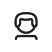 Säulendiagramme 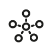 Was stellt ihr fest? 											2	Die Skala verrät mehr. Lies die Turmhöhen ab und ergänze die Werte unter den Bildern.LösungenSäulendiagramme, F 21	a)	Köln						b)	Schwerinc)	Mögliche Lösung: Die drei Fernsehtürme sehen auf den Bildern etwa gleich groß aus. An den verschiedenen Skalen kann man jedoch die tatsächliche Größe der Türme ablesen.2	Dortmund ca. 210 m; Schwerin ca. 130 m; Köln ca. 270 m; Köln (T-Shirt) ca. 21 cmDatenF 21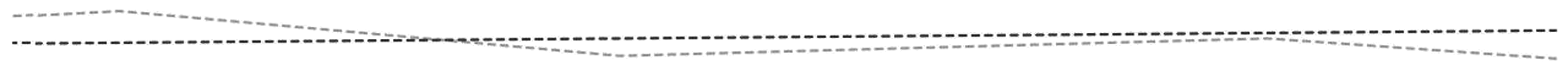 1	Auf den Bildern sehen die drei Fernsehtürme etwa gleich groß aus. a)	Welcher Turm ist am größten? 					b)	Welcher Turm ist am kleinsten? 				c)	Vergleiche deine Lösung mit der deiner Partnerin oder deines Partners.DortmundSchwerinKölnKöln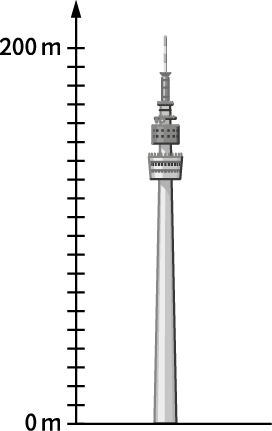 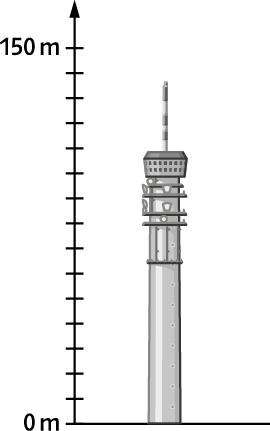 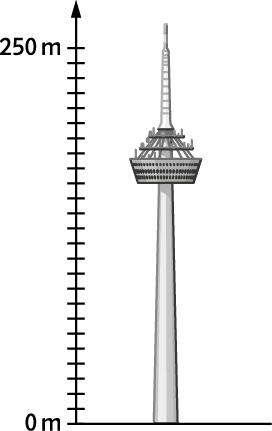 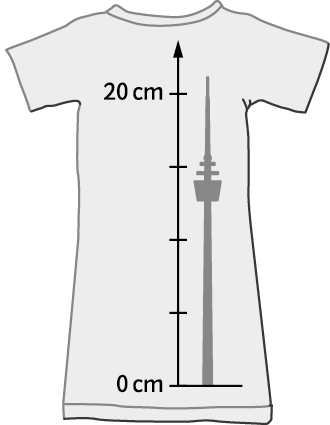 Höhe:                mHöhe:                mHöhe:                mHöhe:                cm3	Ergänze das Säulendiagramm. 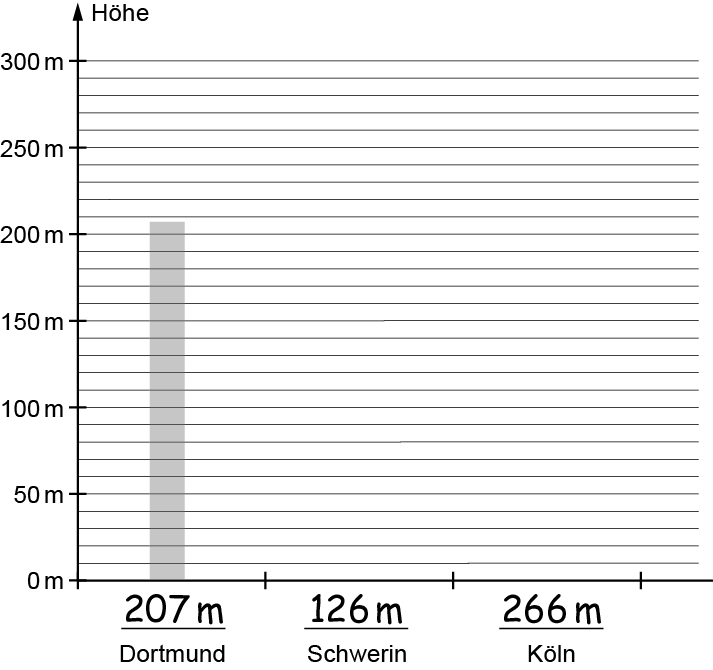 4	Lies die Höhen für Tokio und Moskau ab. Zeichne Säulen für Shanghai und Hannover ein.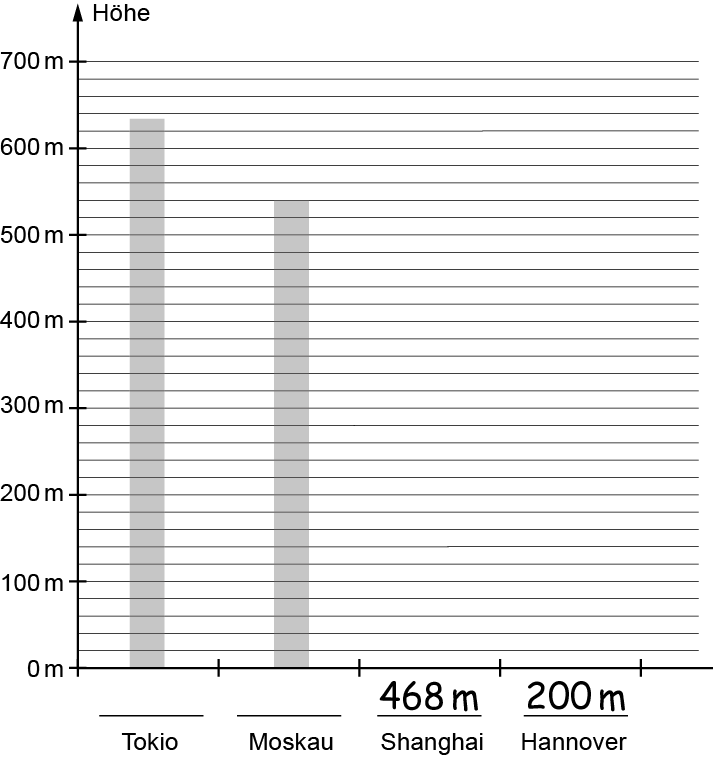 3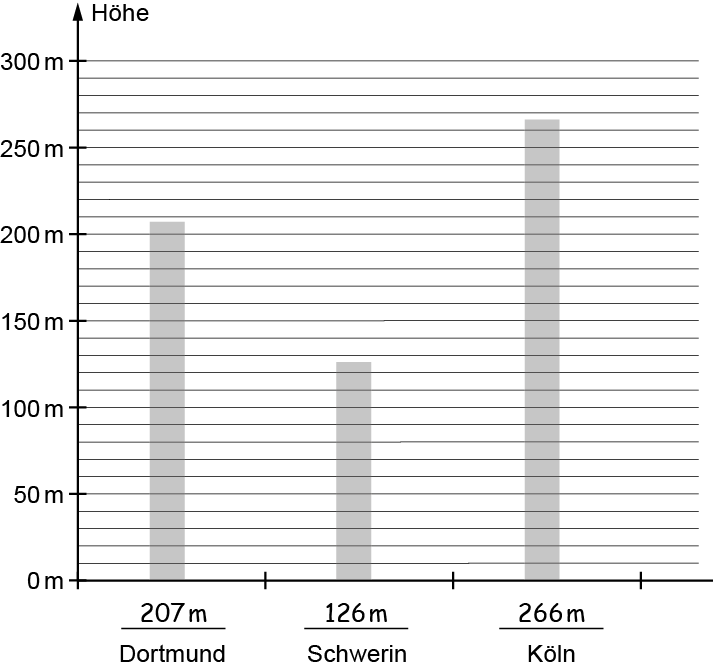 4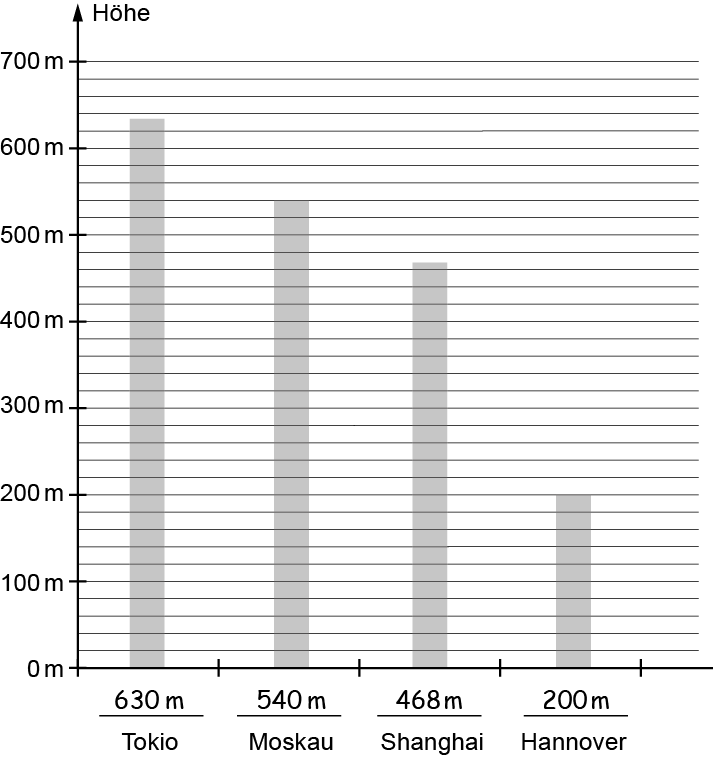 